Firenze, 18 gennaio 2022Gentilissime famiglie,anche quest’anno il nostro Istituto propone l’indirizzo musicale per le nuove iscrizioni alla scuola secondaria di primo grado.Lo strumento musicale come disciplina scolastica si propone il fine primario di sviluppare la capacità dei ragazzi di partecipare all’esperienza musicale, sia facendo musica che ascoltandola. Questa formazione consente una più ricca comprensione della realtà ed una più equilibrata maturazione della cognitività e dell’affettività. La società contemporanea richiede personalità multidimensionali, flessibili, creative, capaci di relazioni umane e di intelligenza “Emotiva”. L’esperienza musicale può favorire un valido ambiente formativo in questa direzione. Nello specifico la pratica strumentale riveste una fondamentale importanza nella formazione musicale perché facilita un’adeguata gratificazione. I ragazzi possono esprimere la loro personalità e svilupparla in tutte le sue dimensioni nelle varie fasi dello studio dello strumento, dalla percezione del sé (la postura e il rapporto con lo spazio) alla comprensione di un nuovo modo di fruire la musica. La musica d’insieme, momento di aggregazione sociale e di integrazione delle diversità, è un  indispensabile completamento della formazione dello studente. La distribuzione degli alunni che sceglieranno l’indirizzo musicale è vincolata dalle indicazioni del Ministero dell’Istruzione sulle modalità di costituzione delle classi ad indirizzo musicale della scuola secondaria di I grado. Il DM 201/99 fa esplicito riferimento a classi unitarie; il DM 37/09, che regola la composizione delle cattedre nella secondaria di I grado, indica “l’obbligo d’insegnamento nelle classi di un corso completo” ; inoltre, la nota 1391/15 sottolinea che il distribuire gli alunni che hanno superato l’apposita prova orientativo-attitudinale in più classi, “oltre a snaturare l’identità della classe ad indirizzo musicale, rende difficoltosa l’organizzazione concreta delle attività (in particolare la musica di insieme) comportando una dispersione delle risorse professionali”. Il Ministero in passato ha chiarito altresì che la CM 4/10 e la CM 101/10, relative, rispettivamente, alle iscrizioni 2010/11 e 2011/12, che contemplavano la possibilità di costituzione di corsi ad indirizzo musicale con alunni provenienti da classi diverse, non avendo carattere permanente, devono essere considerate superate alla luce delle circolari sulle iscrizioni emanate negli anni successivi.Dall’anno in corso abbiamo avuto una drastica riduzione delle ore di strumento, pertanto riusciremo ad attivare una sola classe prima ad indirizzo musicale per l’a.s. 2022/23: la 1G.Dato che storicamente il francese viene scelto più frequentemente dalle famiglie rispetto allo spagnolo e che nel corso G viene insegnata questa seconda lingua straniera, il Collegio dei docenti ed il Consiglio di Istituto hanno stabilito di confermare questa lingua per la nuova classe di strumento.La Dirigente Scolastica Dott.ssa Silvia Mauri Documento firmato digitalmente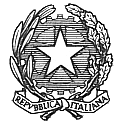 ISTITUTO COMPRENSIVO STATALE “A. POLIZIANO”Viale Morgagni n. 22 – 50134 FIRENZETel. 055/4360165 – FAX 055/433209 –C.M. FIIC85700L – C.F. 94202800481e-mail: fiic85700l@istruzione.itpec: fiic85700l@pec.istruzione.itsito http://www.icpoliziano.gov.it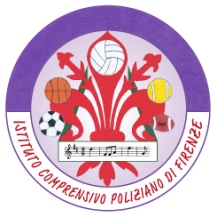 